Цель: формирование экологической грамотности детей, бережного отношения к природе и окружающему миру.Психолого-педагогические задачи: Образовательные:- уточнить представления детей об источниках возникновения мусора, принципах сбора и утилизации бытовых отходов;-расширять представления детей о производстве бумаги в домашних условиях;- продолжать учить детей использовать в своей работе алгоритмы;Развивающие:- развивать потребность соблюдения чистоты на улицах города, дома;- развивать умение логически мыслить, делать выводы; - развивать внимание, наблюдательность, мелкую моторику;- развивать коммуникативные умения;- активизировать словарный запас за счет новых слов.Воспитательные: - воспитывать аккуратность, бережное отношение к окружающему миру.Интегрируемые образовательные области: познавательное развитие, речевое развитие, социально-коммуникативное развитие, художественно-эстетическое развитие, физическое развитие.Вид детской деятельности, лежащей в основе непосредственно образовательной деятельности: познавательно-исследовательская, коммуникативная, продуктивная, игровая, двигательная.Форма работы с детьми: подгрупповая, индивидуальная.Возрастная группа детей: подготовительнаяХод:Дети находятся в группе, воспитатель обнаруживает на полочке предметы подсказки «Путеводные звезды» (цветные маркеры).- Дети, что это? (Ответы детей. – Звездочки). Выберете себе больше всего понравившуюся вам звездочку.Путеводная звезда в чистый мир ведет она,Не спроста здесь появилась, нам зачем она дана?Интересно, вот загадка, надо нам найти отгадку.В чистый город мы пойдем, звездочки с собой возьмем.(Воспитатель обращает внимание на экран) (https://www.youtube.com/watch?v=PZmiCkZlewU)Воспитатель:- Что-то произошло? (Ответы детей. – Да.)- Скорей на подушколеты, там безопасно! (Дети с воспитателем перемещаются в городок).- Дети, кто это? (Ответы детей. – Инопланетяне, злодеи…) Мусороглоты.- Судя по одежде, это пираты. Но какие-то необычные? (Ответы детей. – Космические)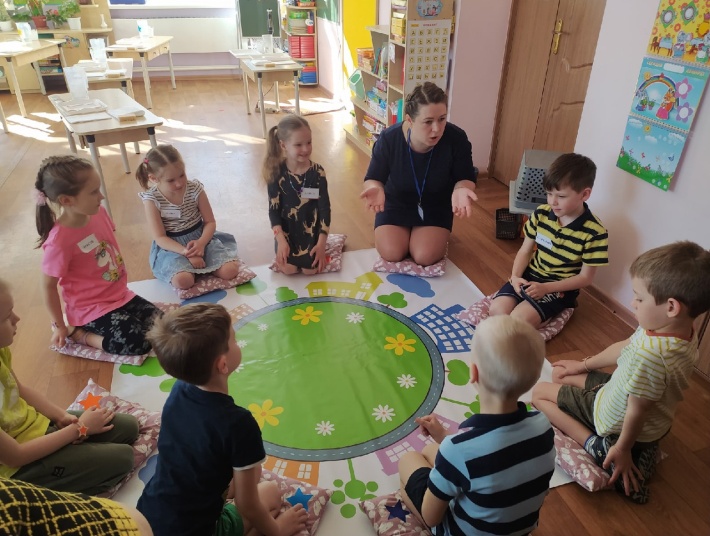 - Зачем они летят? (Ответы детей. – Чтобы съесть весь мусор.)- Правильно, а когда они съедят мусор, они станут большими и останутся  нас жить. Вы хотите этого? (Ответы детей. – Нет!)- Ребята, что такое мусор? (Ответы детей. - Консервные банки, различные упаковки, бумагу, бутылки и многое другое). Мусор – это отходы, которые мы сами производим. Это товары, которые стали не пригодны для дальнейшего использования и употребления.  - Откуда на планете появился мусор? (Ответы детей. – Это мы выбрасываем.)- Нам нужна помощь! Кто в городе отвечает за чистоту на улицах? (Ответы детей. – Дворник).- Правильно! В нашем городе тоже есть дворник. Познакомимся? (Ответы детей. – Да.) (Дворник приветствует детей и знакомит их с баками).- Дети, куда исчезает мусор? Вы хотите это узнать? (Ответы детей. – Да.) Это сложный, но очень интересный путь. Я предлагаю собрать схему «Куда исчезает мусор?». (Дети на полу собирают схему, воспитатель по городку раскидывает мусор.)- Молодцы, мусор дома мы выбросим в мусорный пакет, затем вынесете пакет в уличный бак. Потом его увозит большая машина – мусоровоз.  И везет весь этот мусор за город на свалку (полигон). Ребята, отходы, собранные на свалках сортируют и перерабатывают на мусороперерабатывающих заводах. Там бытовой  мусор перерабатывается, из него создаются новые вещи, которые люди вновь используют, что позволяет сберечь природные богатства нашей планеты: нефть, газ, лес, вода... В центре нашей схемы знак всемирной переработке. (Воспитатель обращает внимание детей на городок, где раскидан мусор).- Дети, посмотрите сколько мусора. Надо помочь нашему дворнику, он один не справится. Поможем? (Ответы детей. – Да.) (Дети сортируют мусор по бакам,  соответствии с материалом из которого он сделан).- А как вы думаете что делают из стекла? (новые бутылки, материалов, использующихся в строительстве, стеклопакетов, стекол для оконА из пластиковых бутылок? одежду, подушки новых ПЭТ-бутылок, производстве канцелярских изделий (колпачков для ручек, файлов), одноразовой посуды и т.д.Из метала? (его переплавляют и делают новые металлические изделия.  А также олимпийские медали. Что делают из старой использованной бумаги? (одноразовые горшки для цветов; упаковку для яиц; туалетную бумагу; бумажные салфетки)- Какие вы молодцы! Справились с заданием! Теперь мусор можно отравить на переработку. А вы бы, хотели попробовать переработать бумагу? (Ответы детей. – Да.) Отлично! Тогда я вас приглашаю в мастерскую. Но туда не пускают без спецодежды. Подушколет, выдать спецодежду! (Дети и воспитатель одевают фартуки). - Отстыковка, лети к своим путеводным звездам. (Дети и воспитатель переходят с мастерскую).- Всем видно? (Ответы детей. – Да.) Для переработки бумаги мы будем использовать сырье(макулатуру), использованные листы бумаги. 1. Для начала нужно разорвать сырье(макулатуру) на мелкие кусочки и поместить их в графин с теплой водой. Чтобы сделать это быстрее, можно рать бумагу в несколько сложений  и начинать рвать с края.2. Все хорошо измельчить, а в этом нам поможет блендер. Это сделаю я, блендер это электроприбор, при использовании которого необходимо соблюдать технику безопасности.3. Бумажную кашицу вылить на рамку.4. Пальчиками распределить кашицу по всей рамке.5. Рамку переворачиваем и кладем  на полотенце.6. Губкой убираем лишнюю влагу и убираем рамку.Наша бумага готова. Теперь ее надо просушить. Положить на стол.Но прежде чем приступить к работе, предлагаю нам размяться. Дети стали все в кружокФизкультминутка «Эко-мастер»Мы к работе все готовы! – и.п –о.с.Дружно сели, встали сноваВспомним вместе алгоритм        – руки на пояс, поворотыПрименяя логоритм:     - руки прямые вперед, кисти сжаты в кулакМы бумагу рвем-рвем, - руки перед грудью, вращательные движения кистями, сжатыми в кулак противоходомзатем в воду кладем – наклон вперед, руки свободно раскачивать вправо-влевоТщательно перемешаем, - синхронные горизонтальные круговые движения рукамиИ активно так  взбиваем, - «моторчик»Рамку в воду опускаем – покачаем, поднимаем – глубокий  присед, с опорой на кисти, покачивание вперед-назад, встатьИ на тряпочку кладем, губкой сушим. – руки вперед, ладонями вверхДальше ждем – руки вверх – вдох, руки вниз - выдохКогда будет результат. – руки на поясЗаняться делом каждый рад! - Занимайте свои места за столами. Перед вами алгоритмы переработки  бумаги, что бы вы не забыли последовательность переработки. Вам все понятно? Приступаем! Если вам будет нужна моя помощь, говорите, я вам помогу.(Дети перерабатывают бумагу и готовую относят а стол.)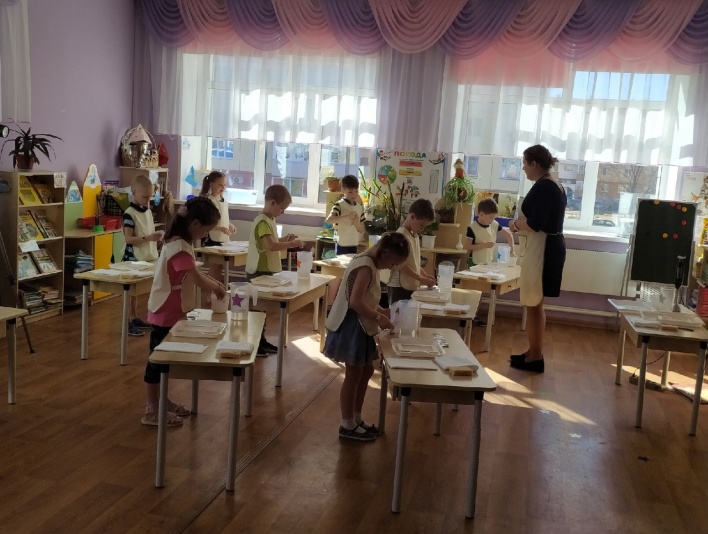 (Воспитатель подзывает детей к столам, где разложена бумага. Дети разглядывают получившуюся бумагу),- Идите посмотрите какие мы молодцы, какая красивая бумага у нас с вами получилась. Вам понравилось? (Ответы детей. – Да) А что вам понравилось больше всего? (Ответы детей). А что показалось для вас сложным? (Ответы детей). Вы большие молодцы! Похлопаем друг другу!(Воспитатель обращает внимание на экран, на телевизоре появляется видеозапись)   (https://www.youtube.com/watch?v=07YGSLamH0I)-Что произошло? Что сказали мусороглоты? (Ответы детей. – Они улетели).- Почему они улетели? (Ответы детей. – Потому что мы переработали бумагу, убрали весь мусор).- За это я награждаю вас сертификатами «Мастера по переработке бумаги». Эти сертификаты распечатаны на такой же бумаге, как мы с вами изготовили. Предлагаю, положить сертификаты на подушколеты, а мы с вами можем убрать наши рабочие места.